© 2003-2019 Министерство юстиции Российской Федерации
Все права защищены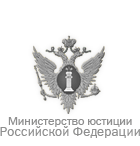 